All Councillors are summoned to the Parish Council Meeting (virtual) on Monday, 25th January 2021 at 7.30pm 
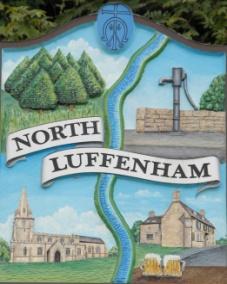 Agenda01/21	Apologies 02/21	Declarations of Interest03/21	Public Forum04/21	To approve and sign Minutes as follows: Parish Council meeting of 7th Dec 2020 (virtual)05/21	Chairman’s ReportRoll out of Full Fibre Network in the VillageThor site – extension of ‘listed area’Joint meeting (virtual) with South Luffenham PC re Future Health in Rutland Tuesday 2nd Feb @ 7.00 pmRecruitment of new clerk06/21	Correspondence – ClerkRCC – Updated process for Highway and transport concernsLeicestershire Partnership NHS. Request for vaccinators and other support roles07/21	Finance Report – ClerkTo receive a report from Cllr Burrows – Bank Reconciliation To receive consider and approve the Finance ReportTo note the receipt of a VAT repayment of £134.87 of which £128.87 is to be transferred to the Field Garden AccountTo receive, consider and approve the following payments£30.51; Speigl press re printing of leaflet for Neighbourhood plan£120.00; LRALC re Councillor training£130.00; SLCC Annual membership£692.89; RCC re annual street light charge08/21	Planning - Cllr BurrowsPROPOSAL: Proposed replacement dwelling.Reference: 2020/1355/FULThe Bungalow Ketton Road North Luffenham Rutland PE9 3UTPROPOSAL: Construction of upper floor extension over an existing ground floor extensionReference: 2020/1375/FUL34 Butt Lane North Luffenham Rutland LE15 8JNDecision Notice: 2020/1213/FULPROPOSAL: Variation of Condition 2 (Approved Plans) of planning application 2017/0008/FUL - Erection of 3 new dwellings.LOCATION: Land Adjacent to Pasture House 10 Glebe Road North Luffenham RutlandGRANT PLANNING PERMISSION in accordance with the application and plans submitted09/21	To receive and consider any highway issues10/21	To receive and consider the report from the PC Community Centre Management Sub Group. 11/21	To receive and consider the report from the Neighbourhood Plan Steering Committee12/21	Welland River Trust: To receive and discuss a proposal to create a riverside walk along the river Chater in partnership with other parishes13/21	To consider a date for an informal strategy meeting.14/21	Date of next Parish Council meeting, Monday 22nd February 7.30pm (virtual)John Willoughby  Parish Clerk  19th January 2021